Won Tok [One World] Brisbane Conference Reflection by Fr Jon Cornish 28/02/15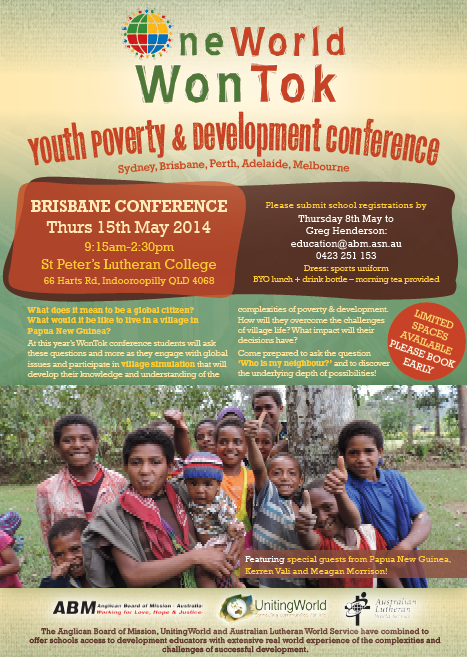 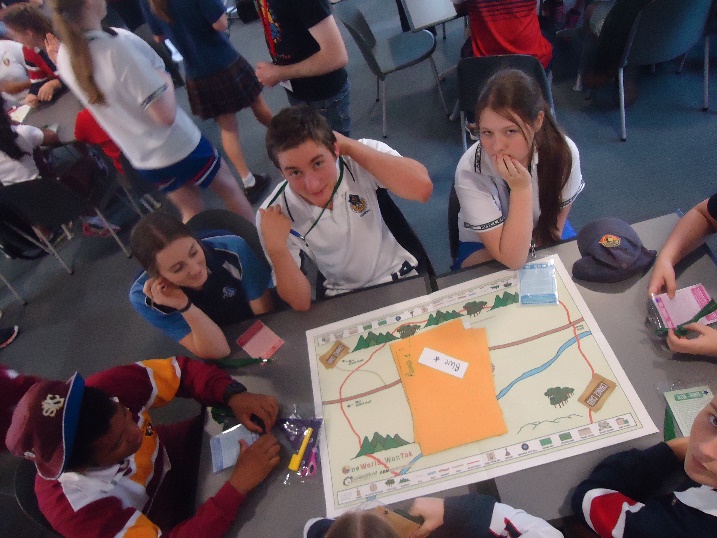 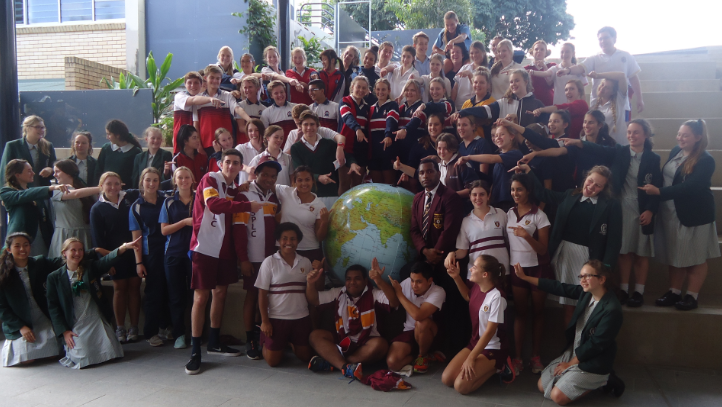 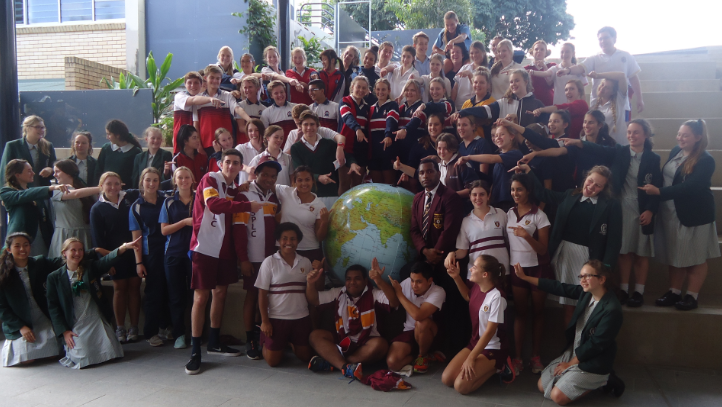 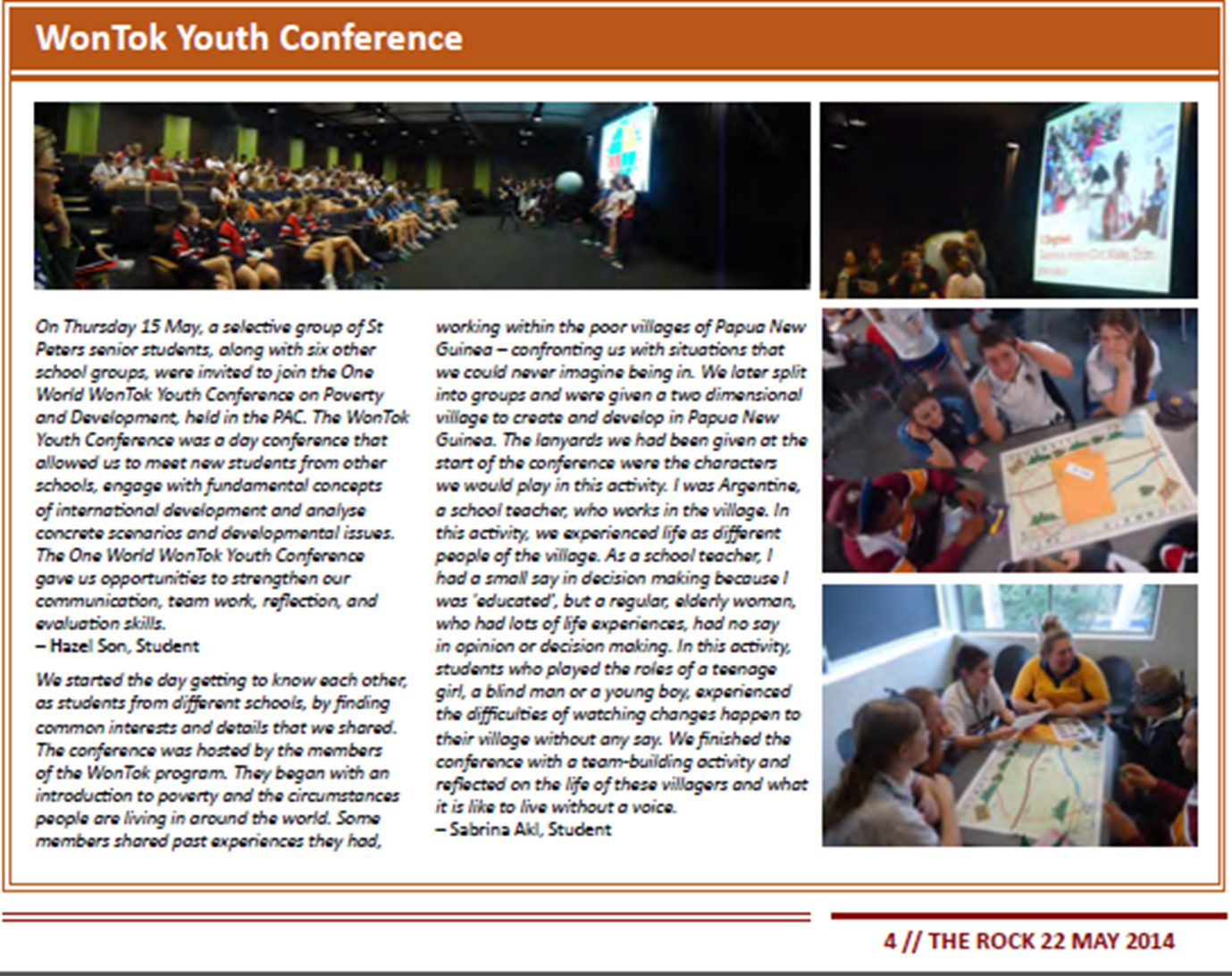 